Domarräkning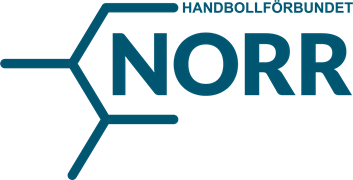 Ungdomsdomare HF NorrUppdrag: ____________________________________	Antal matcher: _________st. Namn: 		_____________________________________________________Adress: 		_____________________________________________________		Postnummer	/Postort: 	_____________________________________________________				Personnummer:		____________________________-______________Telefonnummer:		___________________________________________Arvode: ________________________kr			TOT: ______________Kr	Resa (38,00 kr/mil): _______________antal mil		TOT: ______________KrHalv dag: Uppdraget tog mer än 4 timmar, (max 10 timmar).                                            130 Kr Hel dag: Uppdraget tog mer än 10 timar.                                                                                240 Kr För restidsersättning krävs minst 50 km enkel väg. Uppdraget räknas från då jag lämnar mitt hem och kommer tillbaka.                                                                                                            Totalt: ________________   KrBetalsätt: Konto		_______________________   _____________________________		Clearing nr: 		      Kontonummer: Kontant 			 __________________________________________Underskrift mottagare:	__________________________________________Kvitteras